КАТАЛОГ на осень 2022 - весну 2023 годана  саженцы винограда, выращенные в Оренбургском р-не под руководством виноградаря-профессионала Шатилова А.Н. Телефон в Оренбурге: 26-14-32 или 8-922-543-17-00 (Татьяна Шатилова),  Viber, WhatsApp, Telegram: +79225431700,  эл.почта: orenvinograd@mail.ru   Наш сайт: orenvinograd.ruКАТАЛОГ на осень 2022 - весну 2023 годана  саженцы винограда, выращенные в Оренбургском р-не под руководством виноградаря-профессионала Шатилова А.Н. Телефон в Оренбурге: 26-14-32 или 8-922-543-17-00 (Татьяна Шатилова),  Viber, WhatsApp, Telegram: +79225431700,  эл.почта: orenvinograd@mail.ru   Наш сайт: orenvinograd.ruКАТАЛОГ на осень 2022 - весну 2023 годана  саженцы винограда, выращенные в Оренбургском р-не под руководством виноградаря-профессионала Шатилова А.Н. Телефон в Оренбурге: 26-14-32 или 8-922-543-17-00 (Татьяна Шатилова),  Viber, WhatsApp, Telegram: +79225431700,  эл.почта: orenvinograd@mail.ru   Наш сайт: orenvinograd.ruКАТАЛОГ на осень 2022 - весну 2023 годана  саженцы винограда, выращенные в Оренбургском р-не под руководством виноградаря-профессионала Шатилова А.Н. Телефон в Оренбурге: 26-14-32 или 8-922-543-17-00 (Татьяна Шатилова),  Viber, WhatsApp, Telegram: +79225431700,  эл.почта: orenvinograd@mail.ru   Наш сайт: orenvinograd.ruКАТАЛОГ на осень 2022 - весну 2023 годана  саженцы винограда, выращенные в Оренбургском р-не под руководством виноградаря-профессионала Шатилова А.Н. Телефон в Оренбурге: 26-14-32 или 8-922-543-17-00 (Татьяна Шатилова),  Viber, WhatsApp, Telegram: +79225431700,  эл.почта: orenvinograd@mail.ru   Наш сайт: orenvinograd.ruКАТАЛОГ на осень 2022 - весну 2023 годана  саженцы винограда, выращенные в Оренбургском р-не под руководством виноградаря-профессионала Шатилова А.Н. Телефон в Оренбурге: 26-14-32 или 8-922-543-17-00 (Татьяна Шатилова),  Viber, WhatsApp, Telegram: +79225431700,  эл.почта: orenvinograd@mail.ru   Наш сайт: orenvinograd.ruКАТАЛОГ на осень 2022 - весну 2023 годана  саженцы винограда, выращенные в Оренбургском р-не под руководством виноградаря-профессионала Шатилова А.Н. Телефон в Оренбурге: 26-14-32 или 8-922-543-17-00 (Татьяна Шатилова),  Viber, WhatsApp, Telegram: +79225431700,  эл.почта: orenvinograd@mail.ru   Наш сайт: orenvinograd.ruКАТАЛОГ на осень 2022 - весну 2023 годана  саженцы винограда, выращенные в Оренбургском р-не под руководством виноградаря-профессионала Шатилова А.Н. Телефон в Оренбурге: 26-14-32 или 8-922-543-17-00 (Татьяна Шатилова),  Viber, WhatsApp, Telegram: +79225431700,  эл.почта: orenvinograd@mail.ru   Наш сайт: orenvinograd.ruКАТАЛОГ на осень 2022 - весну 2023 годана  саженцы винограда, выращенные в Оренбургском р-не под руководством виноградаря-профессионала Шатилова А.Н. Телефон в Оренбурге: 26-14-32 или 8-922-543-17-00 (Татьяна Шатилова),  Viber, WhatsApp, Telegram: +79225431700,  эл.почта: orenvinograd@mail.ru   Наш сайт: orenvinograd.ruКАТАЛОГ на осень 2022 - весну 2023 годана  саженцы винограда, выращенные в Оренбургском р-не под руководством виноградаря-профессионала Шатилова А.Н. Телефон в Оренбурге: 26-14-32 или 8-922-543-17-00 (Татьяна Шатилова),  Viber, WhatsApp, Telegram: +79225431700,  эл.почта: orenvinograd@mail.ru   Наш сайт: orenvinograd.ruФОТОСОРТили Г.Ф.сроксозрева-ния, тип цветкасила ростакустагроздь,г.ягодаягодаягодаустойч. к морозуцена сажен-цаФОТОСОРТили Г.Ф.сроксозрева-ния, тип цветкасила ростакустагроздь,г.вес, г.цвет, окраскавкусустойч. к морозуцена сажен-цаСтоловые сорта и ГФ:                                                                               Столовые сорта и ГФ:                                                                               Дата актуальности:   01 октября 2022 г.Дата актуальности:   01 октября 2022 г.Дата актуальности:   01 октября 2022 г.Дата актуальности:   01 октября 2022 г.Дата актуальности:   01 октября 2022 г.Дата актуальности:   01 октября 2022 г.Дата актуальности:   01 октября 2022 г.Дата актуальности:   01 октября 2022 г.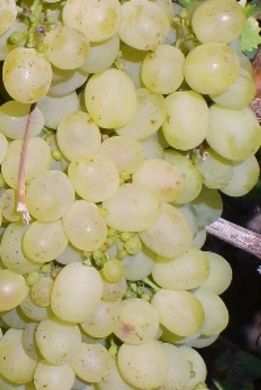 Алешенькин (Алешенькин дар)(Цехмистрен-ко П.Е.+ Шатилов Ф.И.)105-115обоепол.сильно-рослый600-1500до 2кг4-6янтарнаяприятно гармон.-26(по неко-торым данным до -35)200р.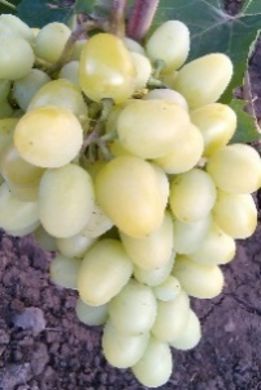 Аркадия(Настя)(ННЦ ИВиВ     им. Таирова)115-125обоепол.средне-сильно-рослыйне любит затенения600-1200до 2кг,очень урожай-ный8-15белаягармон.или лёгкий мускат-22300р.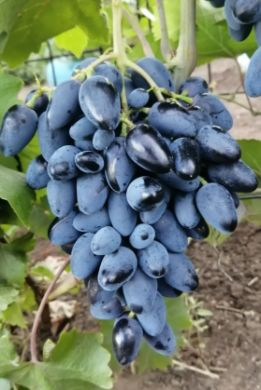 Атос(Талисман+ Кодрянка)(Бондарчук В.К.)95-105обоепол.сильно-рослый500-900урожайн.9-12темно-синяя, почти чернаягармон.с цветоч-ными нотками-23500р.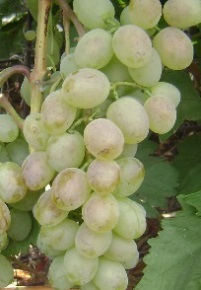 Белое Чудо(ВНИИВиВ им. Я.И. Потапенко)100-110обоепол.средне-рослый500-8006-10белая с загаромгармон.-25300р. 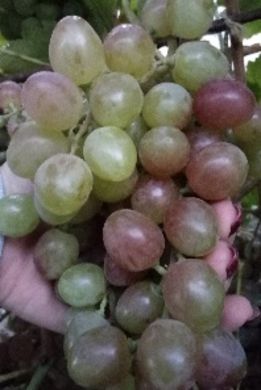 Блестящий(ВНИИВиВ им. Я.И. Потапенко)90-100обоепол.сильно-рослый600-8008-10от зелено-желтой до розовой, с блескомприятныйяркиймускат-24350р.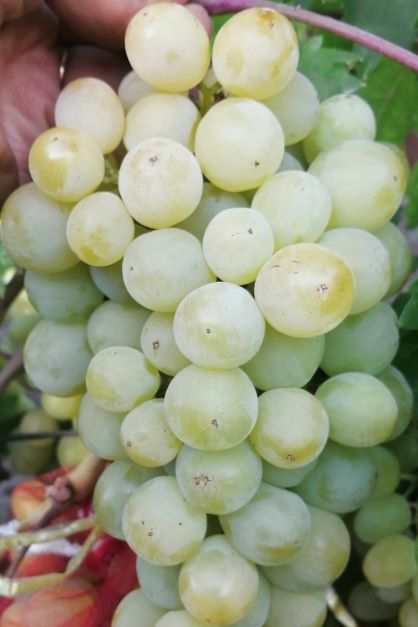 Валёк(Кеша-1 х Звездный+ Ризамат)(Вишневецкий Н.П.)100-110обоепол.сильно-рослый800-15008-14от зеленого до золотисто-желтогомускат с грушевым привкусом и ароматом дюшеса-24400р.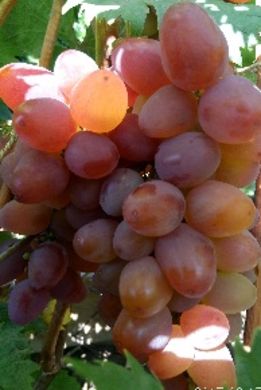 Вероника(Павловский Е.Г.)110-115ФЖТЦсредне-сильно-рослый300-5006-8розоваялегкий мускат-24300р.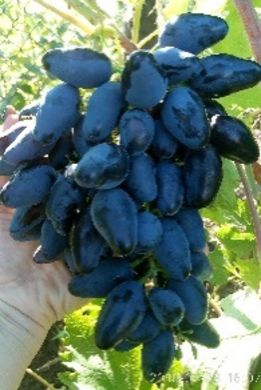 Викинг(Загорулько В.В.)100-110обоепол.сильно-рослый400-7007-11темно-синяя с восковым налетоммягко- гармон. с оттенком чернос-лива-21500р.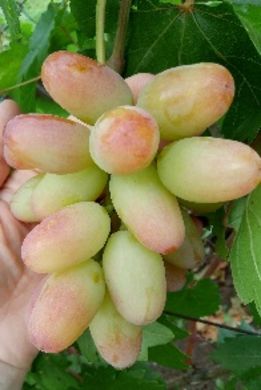 Виктор(Крайнов В.Н.)100-110обоепол.средне-рослый500-900 и более10-18бело-розоваягармон.-24500р.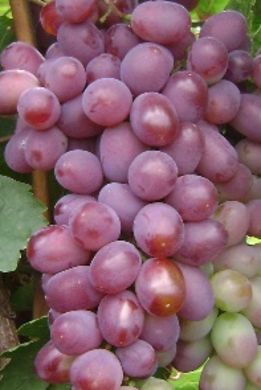 Виктория(ВНИИВиВ им. Я.И. Потапенко)115-120ФЖТЦсредне- рослый500-8006-9красно-малин.приятный мускат-27350р.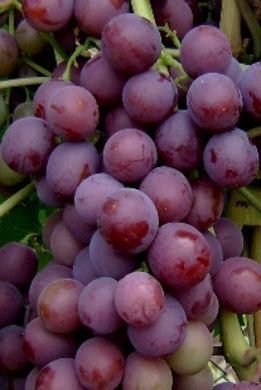 Вишенка(Павловский Е.Г.)110-115ФЖТЦсредне-рослый300-5005-7 от светло до темно-краснойприятный мускат и тона чайной розы-24300р.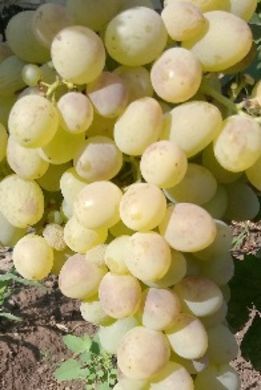 Восторг(ВНИИВиВ им. Я.И. Потапенко)105-120обоепол.сильно-рослый500-800до 2кг,очень урожай-ный6-9белая с загаромгармон.-25200р.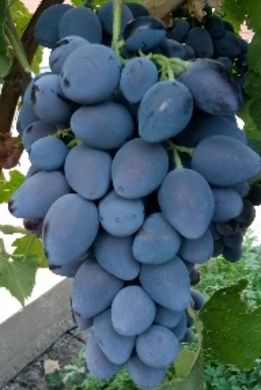 Гала(Кодрянка+ Подарок Запорожью)(Загорулько В.В.)110-125обоепол.сильно-рослый500-1200урожай-ный8-14синяягармон.сортовой-22400р.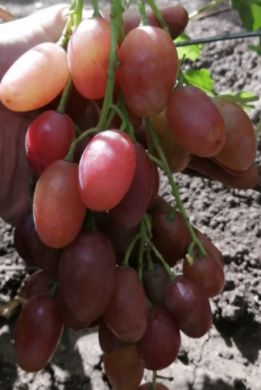 Гамлет(Восторг красный х Тасон)(Гусев С.Э.)115-125обоепол.сильно-рослый700-90014-18розоваягармон.-23500р.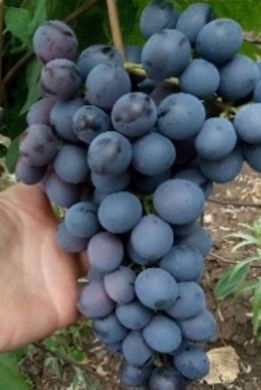 Гибрид Шатилова (15-03-01)(Шатилов Ф.И.)115-120обоепол.сильно-рослый400-700,очень урожай-ный5-8красно-синяяприятно гармон.-27300р.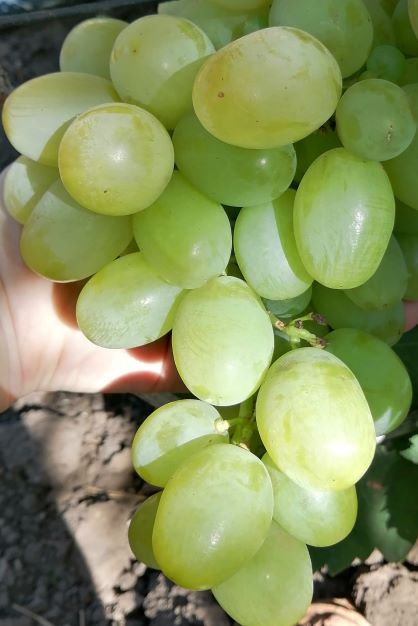 Дарья (Крайнов В.Н.)110-120обоепол.сильно-рослый600-900 и более12-20белаяприятный мускат цитрон-ного типа -23500р.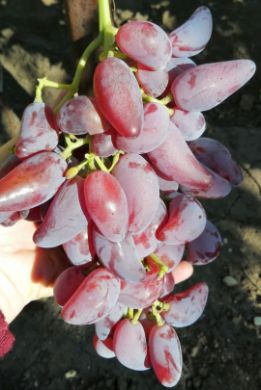 Дубовский розовый(Гусев (С.Э.)115-125обоепол.сильно-рослый900-1500 и более14-20 и болеетемно- розовыймясисто-сочная, гармон.-24500р.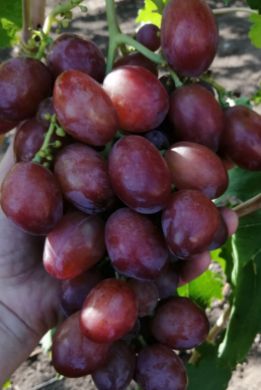 Дюжина(Китайченко А.И.)110-125ФЖТЦсильно-рослый800-1500 и более15-18розоваямясисто-сочная, гармон. с фрукто-выми тонами-23400р.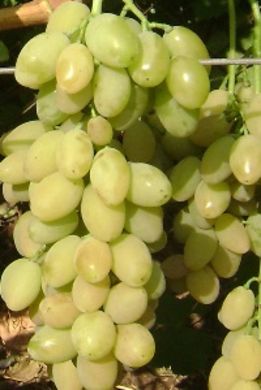 Елена (Бочка)(V-95-25)110-115обоепол.средне-рослый300-5005-8янтарно-белая с загаромлегкий мускатмясистая с хрустом-25250р.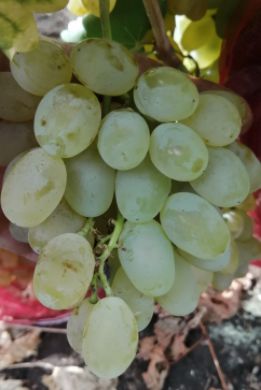 Елизавета(Вишневецкий Н.П.)90-110средне-рослый500-8007-10бело - желтаясочная, гармон.-22250р.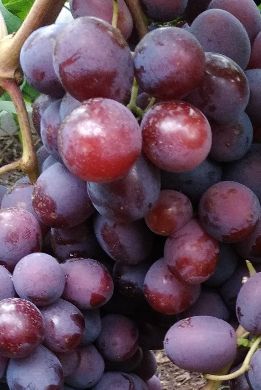 Заря Несветая(Павловский Е.Г.)95-110обоепол.средне-рослый500-100010-14от светло сирене-вого до темно-фиолет.приятный легкий мускат, с клубнич. послевку-сием-23400р.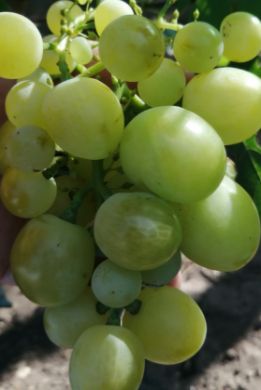 Золотая королева(Адамов В.И.) 85-95сильно-рослый400-6008-18золотисто-желтаямясистая, плотная, гармон.-23400р.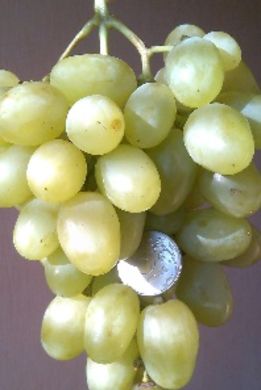 Илья (то же, что и Галахад)(ВНИИВиВ им. Я.И. Потапенко)100-115обоепол.средне-сильно-рослый600-100010-15белаягармон. (фруктово-медовые тона)-25400р.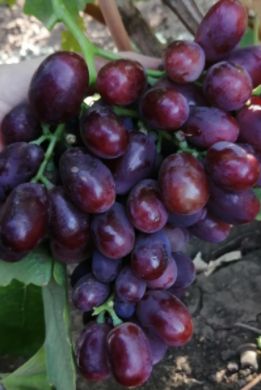 Ирэн(Супер Экстра х  Ризамат (Переяс-ловская рада)(Павловский Е.Г.)100-115обоепол.сильно-рослый600-100012-16темно-краснаягармон.  с медово-цветочным послевку-сием-23400р.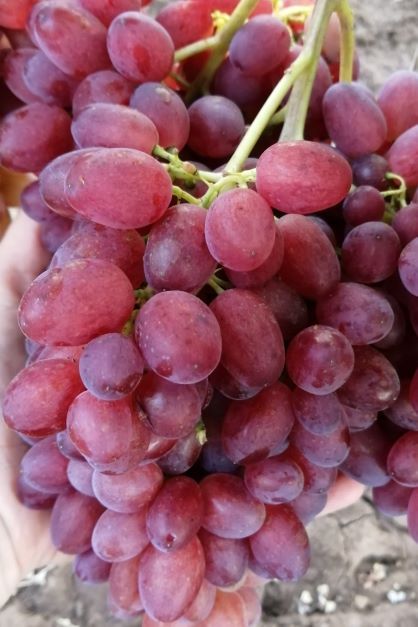 Кишмиш Велес(Загорулько В.В.)100-110обоепол.сильно-рослыйочень крупные 700-2000  и более4-6от светло- до ярко- розовой с легким мускатом-21500р.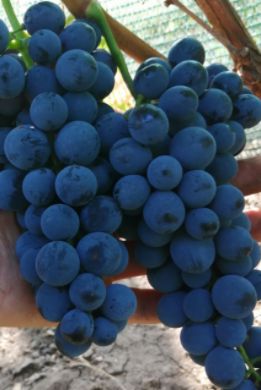 Кишмиш Венусбессем. 1кл.(США)110-125средне-сильно-рослый250-5002-4синяягармон. с душистым привкусом черной смороди-ны-26400р.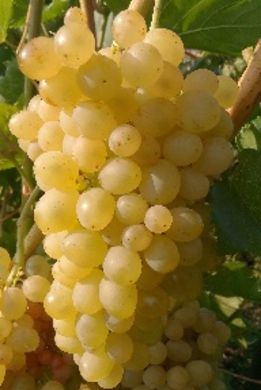 Кишмиш Гибрид-342  (Венгерский) бессем.(Венгрия)95-110обоепол.сильно-рослый400-7003-4янтарно-белаяприятный гармон.-24350р.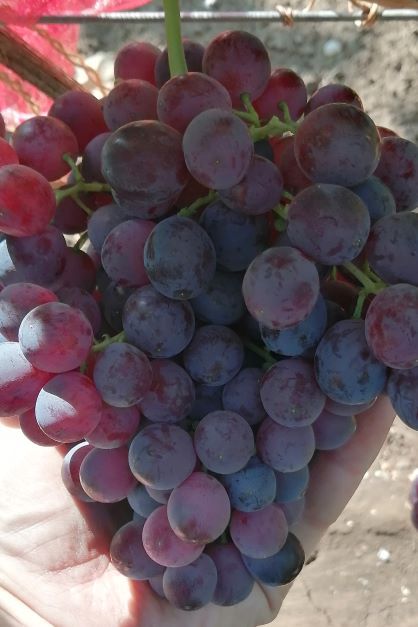 Кишмиш Голдбессем.(Молдавия)115-120обоепол.средне-сильно-рослый500-9004-5красно-фиолето-выйгармон.-23500р.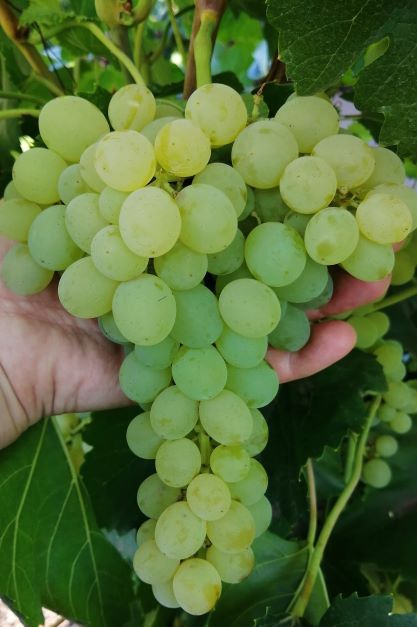 Кишмиш Коктейльбессем.(ВНИИВиВ им. Я.И. Потапенко)110-125средне-сильно-рослый350-7002.5-3белаятропич. фруктов с нотами земляни-ки и ананаса-27400р.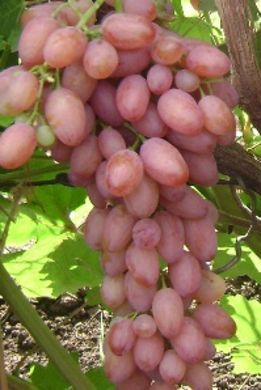 Кишмиш Лучистый бессем.(Молдавия)120-130обоепол.сильно-рослый400-700 и более4-7розоваялегкий приятный  мускат-21400р.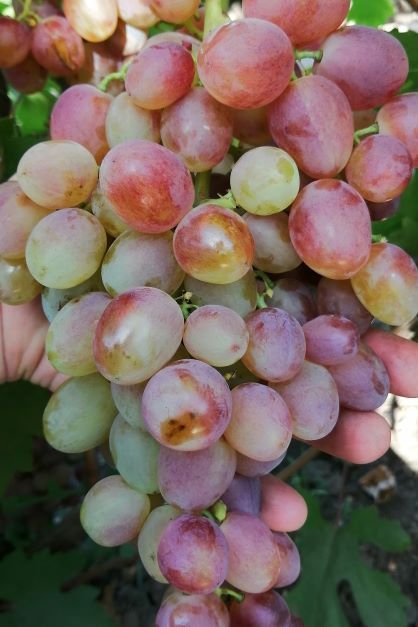 Кишмиш Находка бессем. (Крайнов В.Н.)110-120ФЖТЦсредне-сильно-рослый600-900и более,урожайн.4-8розоваягармон.-23400р.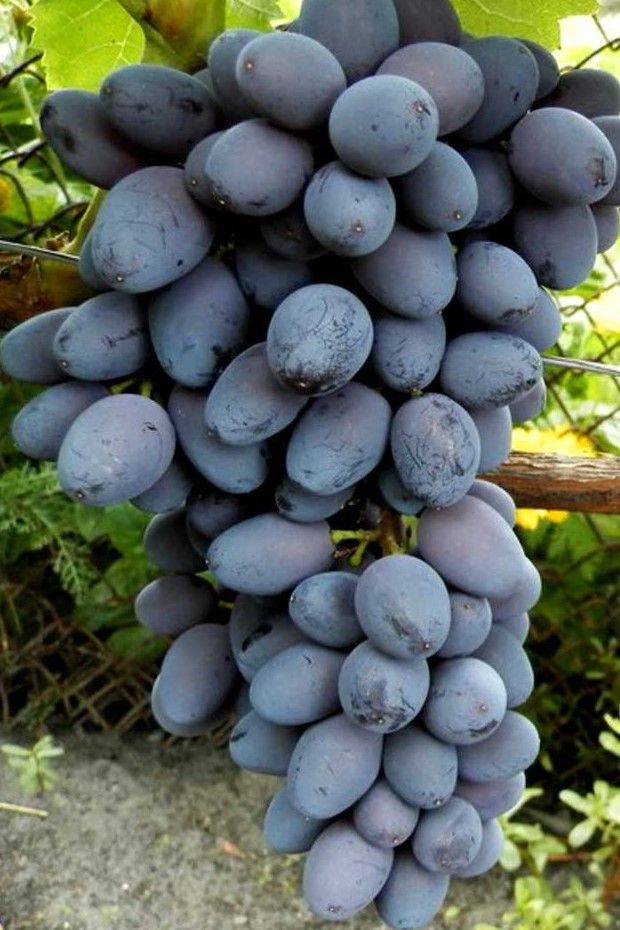 Кишмиш Юпитербессем.(США)105-115обоепол.средне-рослый200-4003-5красно-сине-фиолето-выйс нотами муската и земляни-ки-28500р.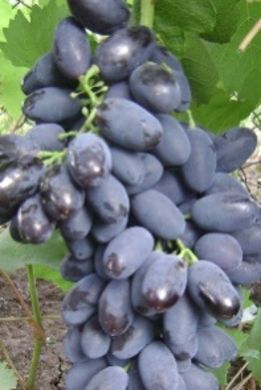 Кодрянка(Черная магия)(Молдавия)110-120обоепол.сильно-рослый400-600до1,5кг,урожайн.6-9темно-фиолет.приятно гармон.сортовойс хрустом-22400р.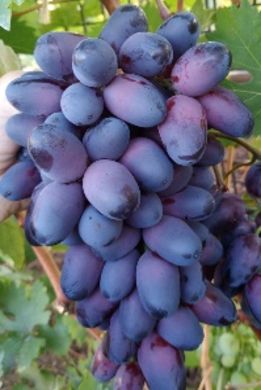 Красотка(Павловский Е.Г.)100-115обоепол.средне-сильно- рослый400-8008-11от розового до фиолет.гармон.,легкий мускат и ванильн. нотки-24350р.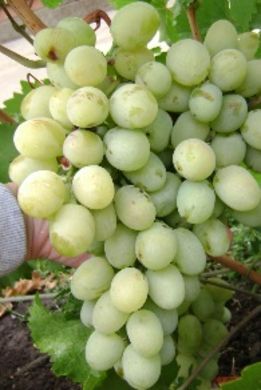 Ланселот(ВНИИВиВ им. Я.И. Потапенко)125-135обоепол.сильно-рослый900-1200до 3кгочень урожайн.10-20молочно-белая с загаромгармон.с медовыми и цитрон. нотками-24250р.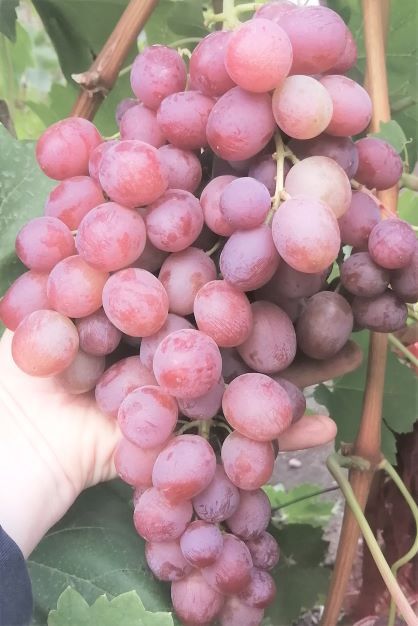 Ливия(Загорулько В.В.)100-110обоепол.сильно-рослый500-900 урожайн.8-14от бело-розовой до ярко- розовойприятныйнежный мускат-21500р.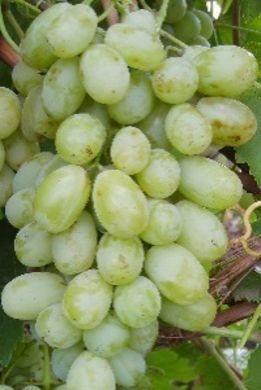 Лора (Флора)(ННЦ ИВиВ     им. Таирова)110-120ФЖТЦсредне-сильно-рослый600-800до 1,5кг7-12белаяприятно гармон.или легкий мускат-23300р.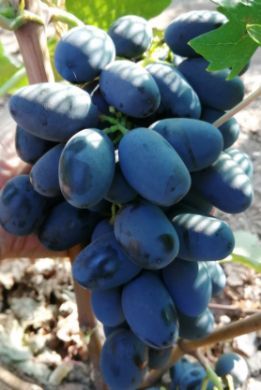 Лорано(Бурдак А.В.)110-125обоепол.сильно-рослый600-1500может долго висеть на кусту14-18темно- синяяприятно гармон. с фруктовыми тонами-23400р.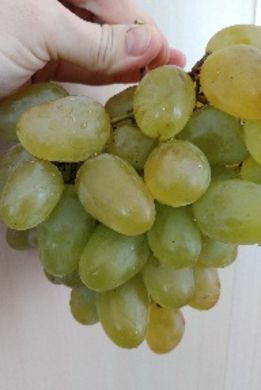 Монарх (Хризолит)(Павловский Е.Г.)120-135обоепол.сильно-рослый800-150010-20,до 30белая, на солнце желто-янтарнаясочная, гармон. или нежный мускат-25400р.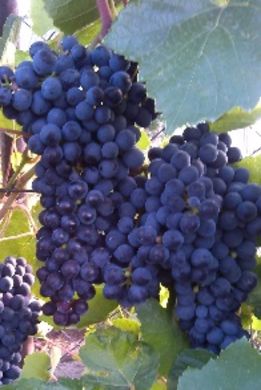 МуромецЦГЛ им. И.В. Мичурина100-115обоепол.очень сильно-рослый400-5004-5темно-сине-фиолет.заизюм-ливаетсягармон.-27200р.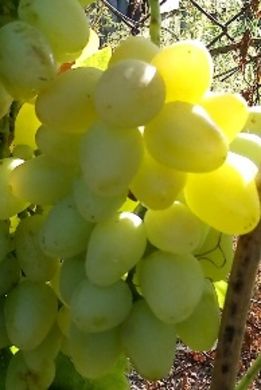 Надежда Аксайская(Аркадия+ Талисман)(Капелюшный В.У.)110-120обоепол.средне-рослый700-1500 и более 2-х кг,очень урожай-ный9-15белаялегкий мускат-24350р.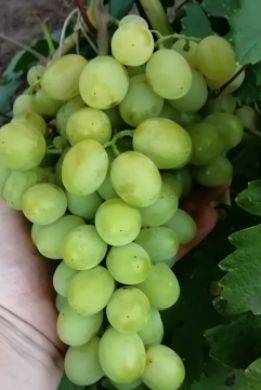 Нельсон(Бурдак А.В.)105-115обоепол.сильно-рослый500-1200урожай-ный8-12белаямясисто-сочная,  мускат-23350р.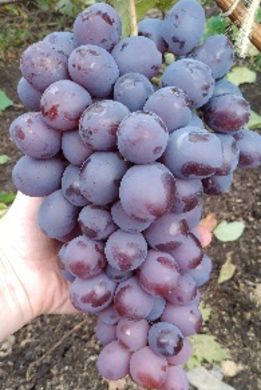 НиЗина(Крайнов В.Н.)125-135обоепол.сильно-рослый900-1500 до 3кг,очень урожай-ный11-20от краснойдо фиолет.гармон.С приятным вишневым привкусом-23350р.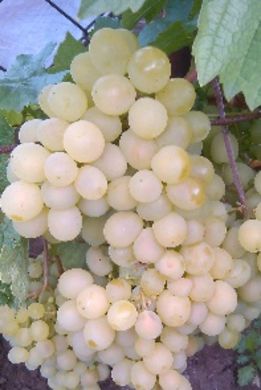 Памяти Шатилова(Шатилов Ф.И.)95-105обоепол.сильно-рослый500-15005-6белаягармон.-26 (до -30)200р.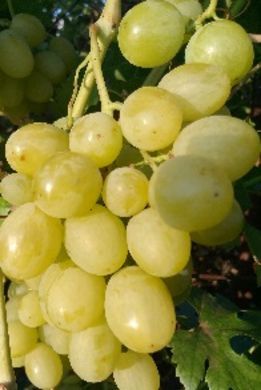 Первозван-ный(Крайнов В.Н.)105-115обоепол.средне-сильно-рослый500-7008-10янтарно-белая на солнце с розовым загаромприятно- гармон.с цитронно-цветочны-ми тонами-23300р.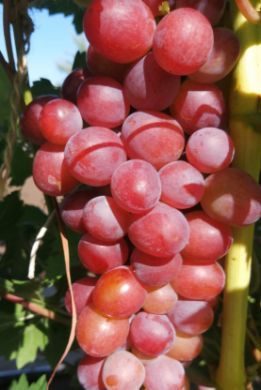 Пестрый(Гусев С.Э.)105-115обоепол.средне-сильно-рослый350-5007-10ярко- розоваяочень приятный мускат с фрукто-выми тонами-23500р.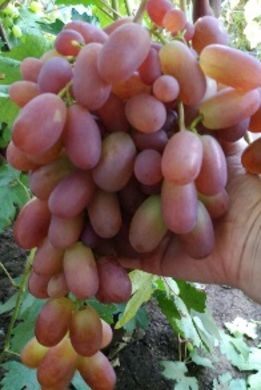 Преобра-жение(Крайнов В.Н.)95-110обоепол.очень сильно-рослый700-1500 и более10-20бело-розоваягармон.-23500р.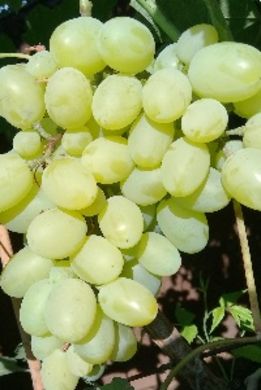 Продюсер(Сеянец продюсера)(Павловский Е.Г.)105-115ФЖТЦсильно-рослый600-800 и более,урожай-ный8-12белаялегкий мускат с необыч-ными фрукто-выми тонами-23 (по нашим наблюде-ниям еще более устойчив)350р.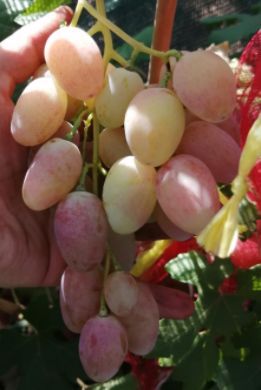 Розалинда(Воронюк И.Н.)105-120сильно-рослый600-900 и более, урожай-ный10-18от желто-розовой до розовойочень приятный гармон. с легким мускатом-23500р.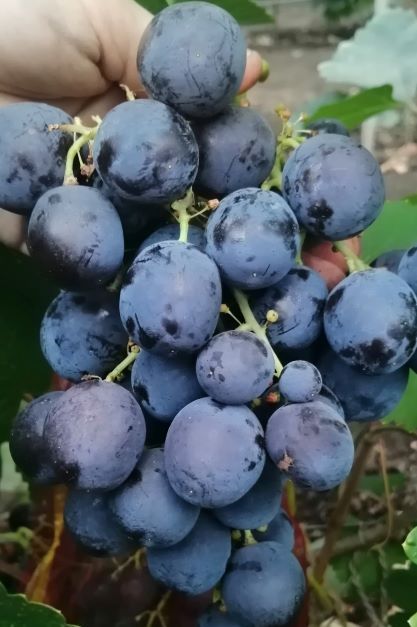 Рошфор(Павловский Е.Г.)105-110обоепол.сильно-рослый500-900 и более10-20 темно- красно- фиолет.очень приятный гармон. с легким мускатом-23500р.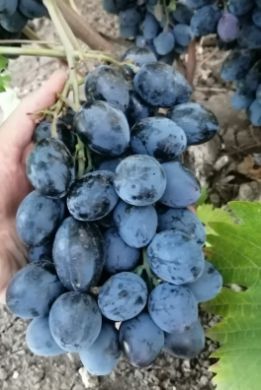 Руслан(Загорулько В.В.)105-115обоепол.сильно-рослый500-700 и более, урожай-ный14-18синяягармон. с сливо-выми тонами -25350р.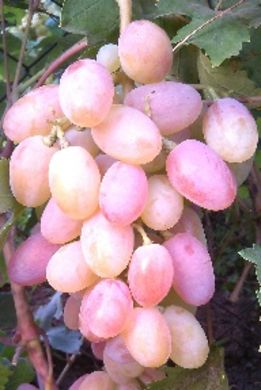 Рута(Загорулько В.В.)100-110ФЖТЦсредне-сильно-рослый500-8008-12розоваягармон. или легкий мускат-21350р.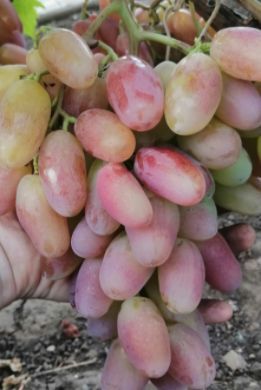 Сенсация(Капелюшный В.У.)95-110обоепол.сильно-рослый700-1500 и более15-22от желто-розовой до розовойгармон.-24500р.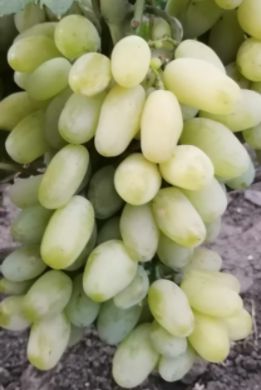 Сицилия(Бурдак А.В.)100-115обоепол.средне-сильно-рослый500-100015-20молочно-желтаяприятно- гармон.-23500р.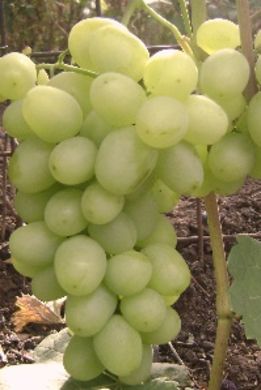 Супер-Экстра(Цитрин)(Павловский Е.Г.)90-105обоепол.средне-сильно-рослый500-900склонна к перегрузке7-11белаяприятно-гармон.-25300р.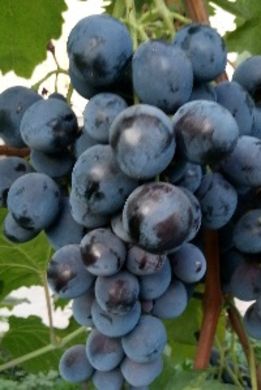 Сфинкс(Загорулько В.В.)105-115обоепол.сильно -рослый500-700,урожай-ный8-14синяягармон.сортовой-23350р.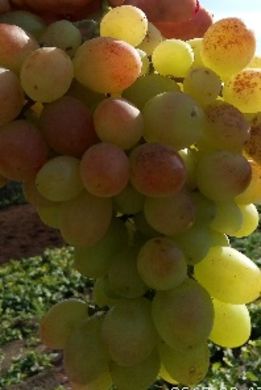 Тасон(ВНИИВиВ им. Я.И. Потапенко)100-110обоепол.сильно-рослый500-800и более6-9бело-розоваяочень вкусныймускат с фрукт.тонами-22350р.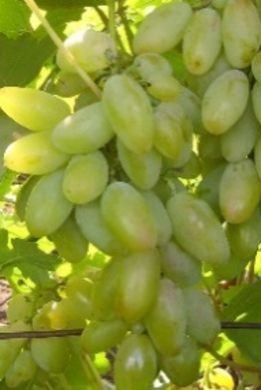 Тимур(ВНИИВиВ им. Я.И. Потапенко)110-120обоепол.средне-слабо-рослый400-6006-8зелено-белая, на солнце с загаромлегкий мускат с хрустом -25250р.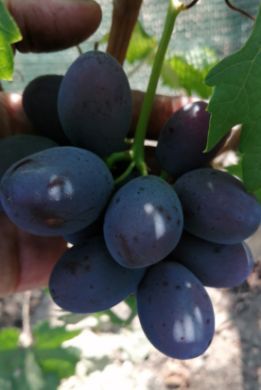 Эверест(Павловский Е.Г.)120-130обоепол.сильно-рослый400-80018-20 темно-красно - фиоле-товаяприятно гармон. с  нежными фрукто-выми тонами-22500р.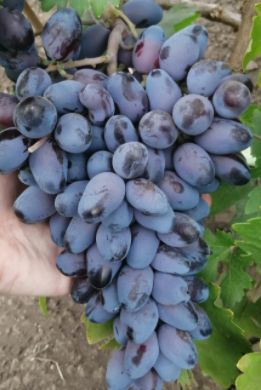 Эталон(Павловский Е.Г.)105-115обоепол.сильно-рослый600-15008-16темно-красно- бордово-фиоле-товаягармон.-23400р.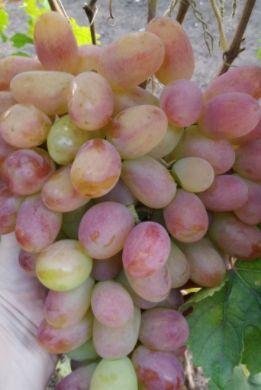 Юбилей Новочеркасска(Крайнов В.Н.)110-125обоепол.средне-сильно-рослый500-1200 и более10-18розоваягармон.-23500р.Универсальные и технические сорта:Универсальные и технические сорта:Универсальные и технические сорта:Универсальные и технические сорта:Универсальные и технические сорта:Универсальные и технические сорта:Универсальные и технические сорта:Универсальные и технические сорта:Универсальные и технические сорта:Универсальные и технические сорта: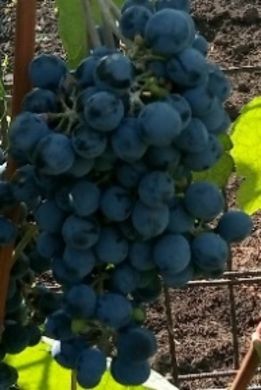 Амурский-2 (Шатилов Ф.И.)универсал. сорт90-100обоепол.сильно-рослый200-4002-4темно-синяягармон.сортовой -32300р.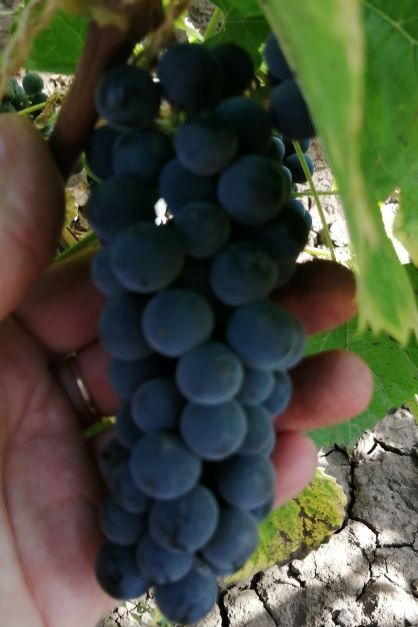 Вэлиант(США)110-125обоепол.сильно-рослый100-1502-3темно-синяяизабель-ный -46300р.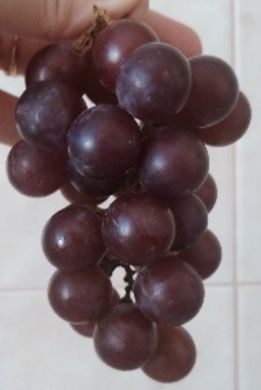 Изабелла роз.крупноплодная(Русский Конкорд)универсал. сорт125-135ФЖТЦсильно-рослый150-3004-5темно-краснаяизабель-ный, фруктово-земляничные тона  -40350р.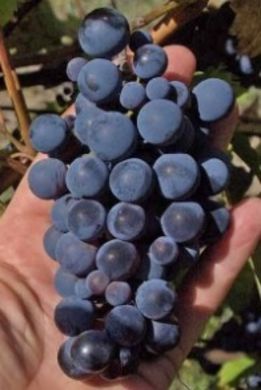 Изабелла синяяуниверсал. сорт140-150сильно-рослый150-3002-3синяяизабель-ный -45250р.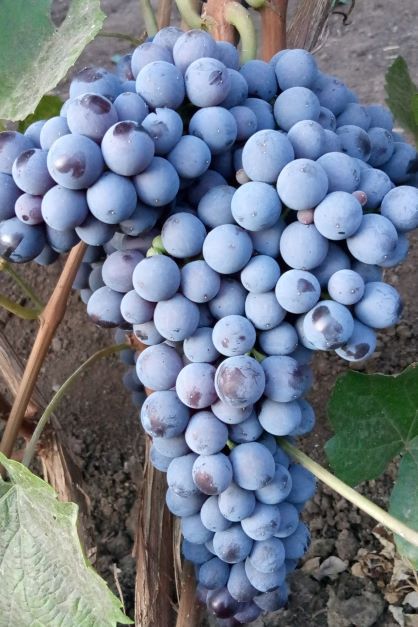 Памяти Домбковской (БЧЗ, ЧБЗ, ЧБР) бессем.универсал. сорт100-115обоепол.очень сильно-рослый300-900 очень урожайн.2-4темно-сине-фиолет.гармон.-29(до -32)300р. 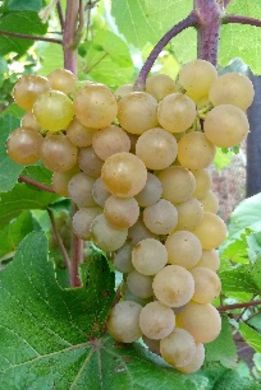 Платовский (Ранняя Зорька)(ВНИИВиВ им. Я.И. Потапенко)технический сорт105-115обоеполсредне-рослый150-4002-4сочнаяжелто-белая, на солнце с розов. оттенком или загаромгармон. или легкий мускат-29350р.